Во исполнение Федеральных законов от 06 октября 2003 года № 131-ФЗ «Об общих принципах организации местного самоуправления в Российской Федерации», от 08.08.04года № 122-ФЗ «О внесении изменений в законодательные акты Российской Федерации» и признании утратившими силу некоторых законодательных актов Российской Федерации в связи с применениями федеральных законов «О внесении изменений и дополнений в Федеральный закон «Об общих принципах организации законодательных (представительных) и исполнительных органов государственной власти субъектов Российской Федерации»» и «Об общих принципах организации местного самоуправления в Российской Федерации», от 21 декабря 1994года  № 69-ФЗ «О пожарной безопасности», администрация Уинского муниципального округа 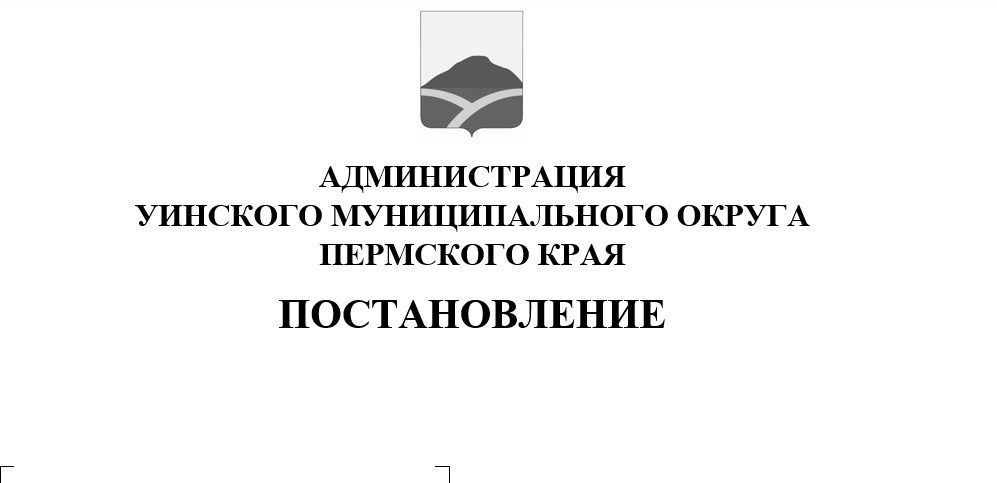 ПОСТАНОВЛЯЕТ:Утвердить прилагаемый перечень первичных средств тушения пожаров и противопожарного инвентаря, которыми рекомендовано оснастить территории общего пользования населенных пунктов Уинского муниципального округа.Рекомендовать руководителям территориальных управлений, предприятий, организаций и учреждений независимо от форм собственности:- обеспечить наличие первичных средств тушения пожаров и противопожарного инвентаря в соответствии с правилами пожарной безопасности и перечнем, утвержденным настоящим постановлением;- первичные средства тушения пожаров и противопожарный инвентарь разместить в пожарных щитах с наружной стороны зданий и сооружений;- на пожарных щитах указать номера вызовов подразделений государственной противопожарной службы;- обеспечить доступность первичных средств пожаротушения и противопожарного инвентаря;- первичные средства пожаротушения содержать в исправном состоянии в соответствии с паспортными данными на них;- не допускать использование средств пожаротушения, не имеющих соответствующих сертификатов;- не допускать использование первичных средств тушения пожаров и противопожарного инвентаря не по назначению.- определить лицо, ответственное за приобретение, ремонт, сохранность и готовность к действию первичных средств пожаротушения и противопожарного инвентаря.Настоящее постановление вступает в силу с момента подписания и подлежит размещению на сайте администрации Уинского муниципального округа в сети «Интернет».Контроль над исполнением настоящего постановления оставляю за собой. Глава муниципального округа – глава администрации Уинского муниципального округа	                A.Н. ЗелёнкинПриложение к постановлениюадминистрации Уинского муниципального округаот 13.04.2020 № 259-01-03-107ПЕРЕЧЕНЬпервичных средств тушения пожаров и противопожарного инвентаря, которыми рекомендовано оснастить территории общего пользования населенных пунктов Уинского муниципального округа№п/пНаименование первичных средств тушения пожаров и противопожарного инвентаряНормы комплектации пожарного щита1Огнетушители (рекомендуемые):- воздушно-пенные (ОВП), вместимостью 10 л;- порошковые (ОП) вместимостью, л/массой огнетушащего состава, кгОП-10/9ОП-5/42122Лом13Ведро24Багор15Асбестовое полотно, грубошерстная ткань или войлок (кошма, покрывало из негорючего материала) размером не менее 1 х 1 м16Лопата штыковая1